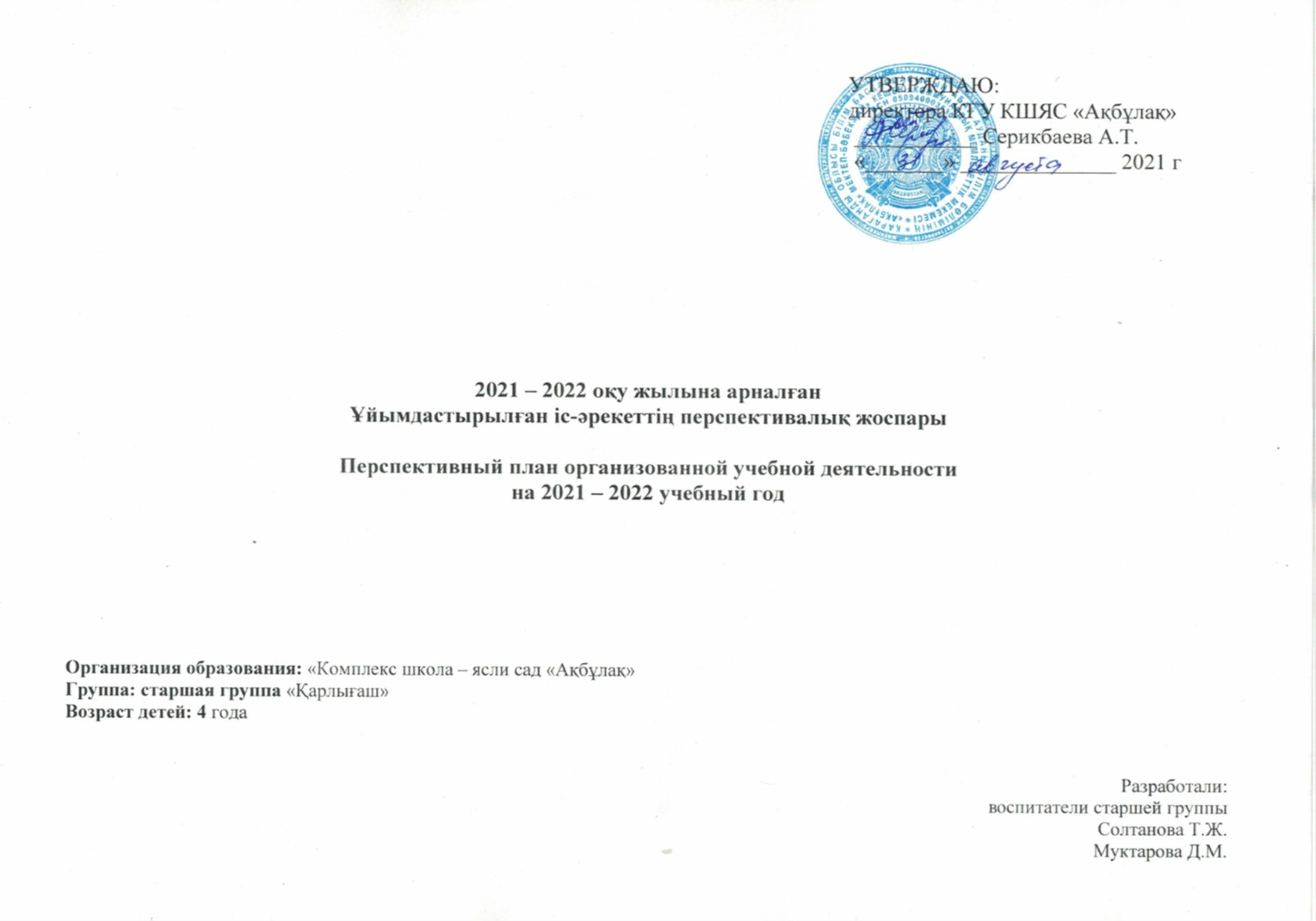 ПЕРСПЕКТИВНЫЙ ПЛАНСТАРШЕЙ группы на сентябрь 2021 годаСквозная тема « МОЙ ДЕТСКИЙ САД»Цель: формирование у детей чувства привязанности, любви к детскому саду, детям, взрослым и развитию интереса к совместной  деятельности.Задачи: прививать детям любовь к детскому саду, уважение к его традициям,  развивать чувство принадлежности к коллективу детского сада, к группе, воспитывать дружелюбие, взаимопонимание.ПЕРСПЕКТИВНЫЙ ПЛАНСТАРШЕЙ группы на октябрь 2021 годаСквозная тема «Я И ОКРУЖАЮЩАЯ СРЕДА»Цель: формирование у детей  представление об окружающей среде, основ безопасной жизнедеятельности.Задачи:учить устанавливать причинно-следственную связь в явлениях природы; развивать  у детей умения и навыки объяснительной связной речи, творческое воображение, логическое мышление.   воспитывать желание заботиться о своем здоровье, растениях и животных.ПЕРСПЕКТИВНЫЙ ПЛАНСТАРШЕЙ группы на ноябрь 2021 годаСквозная тема «МОЯ СЕМЬЯ»Цель: Формирование у детей представление о семье, живущих вместе, любящих и заботящихся друг о другеЗадачи: Создавать игровые ситуации, способствующие расширению знаний о семье. Развивать  понятие о родственных связях:папа-мама, брат-сестра, дедушка-бабушка. Воспитывать любовь и уважение к членам семьи.ПЕРСПЕКТИВНЫЙ ПЛАНСТАРШЕЙ группы на декабрь 2021 годаСквозная тема «МОЙ КАЗАХСТАН»Цель: формирование у детей духовно-нравственные ценности,  воспитание общечеловеческих качеств, патриотизма и толерантности, основанных на общенациональной идеи "Мәңгілік Ел".Задачи: расширять знания детей о  Казахстане – стране рек, озер, гор, степей;о государственных символах и их значении  для народа Республики Казахстан; развивать духовно-нравственные ценности;  воспитывать чувство гордости  и любви к своей Родине.ПЕРСПЕКТИВНЫЙ ПЛАНСТАРШЕЙ группы на январь 2022 годаСквозная тема «ЗДРАВСТВУЙ, ЗИМУШКА-ЗИМА»Цель: формирование у детей представлений о зимних изменениях в природеЗадачи: расширять знания детей о зимних явлениях в природе,  зимних забавах; развивать бережное отношение к окружающей среде, формировать жизненные навыки и умения вести здоровый образ жизни;  воспитывать любовь к природе, животным и птицам.ПЕРСПЕКТИВНЫЙ ПЛАНСТАРШЕЙ группы на февраль 2022 годаСквозная тема «МИР ВОКРУГ НАС»Цель: формирование личности ребенка, владеющего элементарными навыками познавательной деятельности, необходимыми для взаимодействия с окружающим миром.Задачи: знакомить детей с видами транспорта; дать информацию о безопасности на улице; формировать целостное представление о природных явлениях;развивать элементарные навыки безопасности с электроприборами;воспитывать любознательность.ПЕРСПЕКТИВНЫЙ ПЛАНСТАРШЕЙ группы на март 2022 годаСквозная тема «МИР ПРИРОДЫ»Цель: формирование у детей представления  о необходимости сохранения всех видов животных, насекомых и растений; Задачи: расширять знания детей о предметах и явлениях живой и неживой природы, сезонных явлениях, растениях, животных; развивать бережное отношение к окружающей среде и понимание значения жизненной среды; воспитывать любовь к природеПЕРСПЕКТИВНЫЙ ПЛАНСТАРШЕЙ группы на апрель 2022 годаСквозная тема «ТРУДИМСЯ ВМЕСТЕ»Цель: формирование у детей элементарных трудовых навыков, творческие способности.Задачи: прививать чувство уважения к людям труда, бережное отношение ко всему, что сделано руками человека; развивать у детей речь, внимание,  мышление, воображение; воспитывать желание трудиться.ПЕРСПЕКТИВНЫЙ ПЛАНСТАРШЕЙ группы на май 2022 годаСквозная тема «ПУСТЬ ВСЕГДА БУДЕТ СОЛНЦЕ»Цель:формирование у детей таких нравственных качеств, как любовь к близким людям, к своей родной земле, городу, селу, своей стране.Задачи: прививать детям элементарные навыки познавательной деятельности, необходимые для взаимодействия с окружающим миром;развивать  у детей чувство привязанности к своей родной земле, городу, селу, своей стране, интереса к ее истории;воспитывать любовь к близким людям, желание заботиться о них, делать добрые дела.«Здоровье»-3Физическая культура – 3Коммуникация-3Развитие речи-1Художественная литература-1Казахский язык – 1Познание- 2,5Основы математики - 1Конструирование-0,5Естествознание-1Творчество- 3,5Рисование-1  лепка-0,5аппликация- 0,5  музыка – 1,5Социум-0,5Ознакомление с окружающим миром – 0,5I-неделяМой детский садФизическая культура«Метание мяча»  Физическая культура«Метание мяча»  Физическая культура на свежем воздухе.Подвижные игры:«Лошадки», «Перелет птиц», «Кот и мыши»Развитие речиСоставление рассказа «Дом радости – мой детский сад»Казахский языкТақырыбы: Менің достарым. «І » дыбысы.Художественная литератураЧтение казахской сказки «Четыре друга» Основы математикиОдин – много. Большой – маленький. Круг.Естествознание«Что нам осень принесла?»Конструирование: «Мой сад»Лепка «Солнце»МузыкаРисованиеII неделяМои друзьяФизическая культура«Ходьба по ограниченной поверхности» Физическая культура «Прыжки на двух ногах с обруча в обруч».Физическая культура на свежем воздухе.Подвижные игры:«Лошадки», «Перелет птиц», «Кот и мыши»Казахский языкТақырыбы: Менің достарым. «І » дыбысы.Развитие речиСоставление рассказа на тему «Мой друг»Художественная литература«Домик-домик, кто в тебе живет?»Естествознание«Что нам осень принесла?»Основы математики«Сравнение групп предметов. Справа - слева»Рисование«Мой друг» - раскраскаАппликация«Хоровод дружбы»- коллективная работаМузыкаТема «Дружней шагай-веселей запевай»МузыкаТема «Здравствуй, детский сад!»Ознакомление с окружающим миром«Современные устройства – друзья человека»III неделяЛюбимые игры, игрушкиФизическая культура«Прыжки с зажатым мячом между ног»Физическая культура«Подбрасывание мяча и ловля двумя руками»Физическая культура на свежем воздухеПодвижные игры«Поймай»«Волк и зайцы»«Третий лишний»Казахский языкТақырыбы:Қызықты ойындар мен ойыншықтар.Развитие речи составить рассказ«Моя любимая игрушка»Художественная литератураЧтение сказки «Мои друзья» Т.БлаговещенскаяЕстествознание«Откуда хлеб пришел?»Основы математики«Соотнесение числа и количества предметов. Большой, маленький, самый маленький. Квадрат.»Конструирование из бумаги «Игрушки-зверюшки»Рисование«Моя любимая игрушка»МузыкаТема «Веселые нотки»Лепка«Моя любимая игрушка»IY неделяВ семье единой – детский садФизическая культура«Ходьба с перешагиванием через предметы»Физическая культура«Произвольные прыжки со скакалкой»Физическая культура на свежем воздухе.Подвижные игры:«Лошадки», «Перелет птиц», «Кот и мыши»Казахский языкТақырыбы:Балабақша ортақ үйіміз.Развитие речи«Друг познается в беде»Художественная литература«Вежливые слова»Естествознание«Какой гриб кладут в корзинку?»Основы математикиСравнение чисел. Части суток. Справа – слева, посередине.Рисование«Грибная семейка»Аппликация - коллективная«Солнечные лучики дружбы»МузыкаТема «Веселый концерт»МузыкаТема «Веселый детский сад»Ознакомление с окружающим«Человек – часть природы»VнеделяЗОЖФизическая культура«Бег по гимнастической скамейке»Физическая культура«Подлезание под шнуром касаясь пола»Физическая культура«Веселые старты»Казахский языкТақырыбы:Салауатты омір салты.Развитие речи«Путешествие в страну Здоровей-ка»Художественная литератураЛ.Киселев «Две неряхи».Естествознание«Кто живет в уголке природы?»Основы математики«Знакомство с цифрой 1. Слева, посередине, справа»Конструирование «Коробочка для детского мыла» Рисование «Здоровыми мы быть хотим»МузыкаТема «Мы веселые ребята»Лепка «Если хочешь быть здоров…»«Здоровье»-3Физическая культура – 3Коммуникация-3Развитие речи-1Художественная литература-1Казахский язык – 1Познание- 2,5Основы математики - 1Конструирование-0,5Естествознание-1Творчество- 3,5Рисование-1  лепка-0,5аппликация- 0,5  музыка – 1,5Социум-0,5Ознакомление с окружающим миром – 0,5I-неделяЯ и окружающая средаФизическая культура«Ходьба по гимнастической скамейке с перешагиванием через предметы»Физическая культура«Перебрасывание мяча одной рукой друг к другу, стоя в колонне, кругу»Физическая культура на свежем воздухе«Веселые старты»Казахский языкТақырыбы: Мен және қоршаған орта.                                                                                                                                                                                                                                                                                                                                                                                                                                                                                   Развитие речи«Экологический калейдоскоп»Художественная литератураЧтение сказки «Подсолнух»Естествознание«Чем дерево отличается от куста?»Основы математикиЗакрепление знаний о цифре 1. Быстро, медленно. Треугольник  (находить среди множества фигур)Конструирование по сюжету сказки«Подсолнух»Рисование«Осенняя природа»МузыкаТема «Веселый концерт»Лепка «Грибы»II-неделяОсень – щедрая пораФизическая культура«Ходьба по канату, шнуру с мешочком на голове»Физическая культура«Ползание с подлезанием под дуги»Физическая культура на свежем воздухеКазахские подвижные игрыКазахский языкТақырыбы: Алтын күз. «Ү»дыбысы.                                                                                                                                                                                                                                                                                                                                                                                                                                                                                     Развитие речиСоставление описательного рассказа по картине «Осень»Художественная литература«Сказка про овощи» Т.БлаговещенскаяЕстествознание«Кто живет в нашем краю»Основы математики «Знакомство с  цифрой 2. Короткий, длинный. Овал»Рисование«Осенние листья»Аппликация«Осень»МузыкаТема «Друзья осени»МузыкаТема «Солнышко и дождик»Подвижная игра«Зеркало» Т. КулиновойОзнакомление с окружающим«Осень – щедрая пора».III-неделяПравильное питание. ВитаминыФизическая культура«Ходьба по канату приставным шагом»Физическая культура«Прыжки через предметы по прямой на двух ногах».Физическая культура на свежем воздухеИгры-эстафетыКазахский языкТақырыбы:Дұрыс тамақтану. Развитие речи Д/игра с овощами и фруктами «В саду, на огороде»Художественная литератураРассказывание белорусской народной сказки «Пых»Естествознание«Все ли деревья сбрасывают листву»Основы математики «Закрепление знаний о цифре 2. Ближе, дальше»Конструирование «Овощехранилище» (коллективная работа)Рисование«Витаминки»МузыкаТема «Осень,в гости просим»Лепка«Овощи»IV-неделяРастения вокруг насФизическая культура«Прыжки в длину с места»Физическая культура«Ползание на животе с мешочком на спине»Физическая культура на свежем воздухеПодвижные игры «Летает, не летает», «Гуси лебеди», «Найди свое место», «Ручеек»Казахский языкТақырыбы:Бізді қоршаған өсімдіктерРазвитие речиСоставление описательного рассказа «Комнатный цветок»Художественная литератураТеатрализованная игра «Там, на неведанных дорожках» (по сказочным образам). Естествознание«Кто летит на юг?»Основы математики «Знакомство с цифрой 3. Вчера, сегодня, завтра. Времена года (осень)»Рисование«Деревья в нашем саду»Аппликация«Кактус»МузыкаТема «Грустный дождик»МузыкаТематический утренник «Осень золотая»Ознакомление с окружающим«Вода – основа жизни»«Здоровье»-3Физическая культура – 3Коммуникация-3Развитие речи-1Художественная литература-1Казахский язык – 1Познание- 2,5Основы математики - 1Конструирование-0,5Естествознание-1Творчество- 3,5Рисование-1  лепка-0,5аппликация- 0,5  музыка – 1,5Социум-0,5Ознакомление с окружающим миром – 0,5IнеделяМоя семьяФизическая культура«Ходьба по гимнастической скамейке»Физическая культура«Пролезание под дугами на четвереньках».Физическая культураПодвижные игры:1.«С кочки на кочку»2. «Брось и поймай»    3.«Перебежки»Казахский языкТақырыбы:Менің отбасым. «Ө» дыбысы.Развитие речи«Моя семья»Художественная литератураРассказывание Я.Тайц «По ягоды»Естествознание«Как звери готовятся к зиме?»Основы математики«Закрепление знаний о цифрах 1,2,3. Высокий, низкий»Конструирование«Моя улица» (коллективная работа)Рисование «Моя семья»МузыкаТема «Веселое солнышко»Лепка «Угощение для гостей – калачи и баурсаки»IIнеделяТруд родителейФизическая культура«Ходьба по гимнастической скамейке»Физическая культура«Ходьба по ребристой доске»Физическая культураПодвижные игры:1.«Сбей кеглю»2. «Охотники и зайцы»    3.«Перебежки»Казахский языкТақырыбы:  Ата аналардың еңбегіРазвитие речиЧтение рассказа М.Турежанова «Помощь»Художественная литература«Чем пахнут ремесла?» Дж. Родари. Естествознание«Что растет на окошке?» Основы математики«Сравнение чисел 3-4. Широкий, узкий. Прямоугольник»Рисование«Кем я хочу быть»Аппликация«Модельеры  - Платье»МузыкаТема «Осенняя корзинка»МузыкаТема «Веселый зонтик»Ознакомление с окружающимБеседа «Труд родителей»III неделяВсё обо мнеФизическая культура«Ходьба по гимнастической скамейке»Физическая культура«Ползание по гимнастической скамейке» Физическая культураИгры - эстафетыКазахский языкТақырыбы: Өзім туралы.Развитие речи «Что я знаю о себе»Художественная литератураЧтение казахской народной сказки «Добрый и злой»Естествознание«Что вырастет из семени?»Основы математики«Счет по образцу, сравнение смежных чисел, установление равенства. Положение предметов по отношению к себе. Круг, овал»Конструирование «Кроватка для кукол»Рисование «Я рисую человека»МузыкаТема «Осень,в гости просим»Лепка «Веселые человечки»IY неделяБезопасность домаФизическая культура«Прыжки на двух ногах с продвижением вперед»Физическая культура«Ходьба на четвереньках «по ладошке»Физическая культураПодвижная игра «Найди свое место»«Гус, гуси…»«Море волнуется раз…»Казахский языкТақырыбы: Үйдегі  қауіпсіздікРазвитие речиСоставление творческого рассказа«Как я был один дома» Художественная литература Стихотворение «Один дома» Естествознание«Что нужно растениям?»Основы математики«Знакомство с цифрой 4. Большой, поменьше, самый маленький»Рисование«Ты один дома»Аппликация«Пожарная машина»МузыкаТема «Что нам осень принесла»Музыка Тема «Щедрая осень»Ознакомление с окружающим«Осторожно, огонь!»«Здоровье»-3Физическая культура – 3Коммуникация-3Развитие речи-1Художественная литература-1Казахский язык – 1Познание- 2,5Основы математики - 1Конструирование-0,5Естествознание-1Творчество- 3,5Рисование-1  лепка-0,5аппликация- 0,5  музыка – 1,5Социум-0,5Ознакомление с окружающим миром – 0,5I неделяМой Казахстан!Физическая культура«Прыжки со скамейки» Физическая культура«Ползание до флажка» Физическая культураКазахские национальные игрыКазахский язык(Праздничный день)Развитие речи«Моя Родина - Казахстан»Художественная литератураВыразительное чтение «Смотрите, весь город украшен»Естествознание «Кто живёт в аквариуме?»Основы математики «Закрепление знаний о цифре 4»Конструирование – коллективная работа«Байтерек» Рисование«Мой Казахстан»
Музыка(Праздничный день)Лепка «Домбра»II неделяМой родной край - селоФизическая культураХодьба по гимнастической скамейке»Физическая культура«Пролезание в обруч» Физическая культураИгры-эстафетыКазахский языкТақырыбы: Менің туған өлкем, ауылым. «Қ»дыбысыРазвитие речи«Мое село»Художественная литератураРаз-два-три – пазлы в сказку собери! (обыгрывание сюжетов помотивам казахских сказок)Естествознание«Что нужно животным для жизни?»Основы математики«Закрепление знаний о цифрах 1,2,3,4. Счет по образцу, сравнение смежных чисел. Далеко, близко»Рисование«Моя улица»Аппликация «Отара»Музыка«Белые снежинки»Музыка«Серебристые снежинки»Ознакомление с окружающим«Природа Казахстана»III неделяНезависимый Казахстан!Физическая культура«Ходьба по ребристой поверхности»Физическая культураФизическая культураКазахские национальные игрыКазахский языкРазвитие речиХудожественная литератураЧтение Е.Утетлеуова «Дедушка Алатау»Естествознание«Гордость моя - Казахстан»Основы математикиКонструирование коллективная работа «Моя Астана»Рисование« Юрта»Музыка«Зимний лес»Лепка IV неделяЗдравствуй, зимушка-зима.Физическая культура«Ходьба по гимнастической скамейке, высоко поднимая колени».Физическая культура«Прыжки в длину с разбега» Физическая культура«Игры-эстафеты»Казахский языкТақырыбы:. Қыс қызығы. «Ә»дыбысыРазвитие речи«Зима»Художественная литература«Мороз Иванович» - русская народная сказка.Естествознание«Для чего на полях задерживают снег?»Основы математики«Соотнесение цифры с количеством предметов. Вверху, внизу, слева, справа, под. Квадрат, прямоугольник. Времена года»Рисование «Зимушка, зима»Аппликация «Новогодняя елка».Музыка«Зимняя сказка»МузыкаОзнакомление с окружающим«Зимушка - зима»V неделяЗдравствуй, Новый год!Физическая культура«Ходьба по ребристой поверхности»Физическая культура«Метание в вертикальную цель»Физическая культураКазахский языкТақырыбы:. Қош келдің, Жаңа жыл!Развитие речи«Расскажи о зиме» (составление рассказа по картине «Зима»).Художественная литератураЧтение русской народной сказки «Снегурочка»Естествознание«О чём поёт вьюга?»Основы математики«Знакомство с цифрой 5. Слева, посередине, справа»Конструирование «Елочка».Рисование«Волшебница Зима»Лепка «Снеговик»Музыка«Снегурочкин лес»«Здоровье»-3Физическая культура – 3Коммуникация-3Развитие речи-1Художественная литература-1Казахский язык – 1Познание- 2,5Основы математики - 1Конструирование-0,5Естествознание-1Творчество- 3,5Рисование-1  лепка-0,5аппликация- 0,5  музыка – 1,5Социум-0,5Ознакомление с окружающим миром – 0,5I неделя Зимние забавыФизическая культура«Прыжки в длину с разбега» Физическая культура«Ползание с подлезанием дуги»Физическая культура«Казахские национальные игры»Казахский языкРазвитие речиХудожественная литератураСказочный сон.ЕстествознаниеБеседа «Зима – изменения в природе»Основы математикиЗнакомство с порядковыми числительными в пределах 5. Ориентировка в пространстве: «справа», «слева», «посередине».Конструирование «Зимний лес».Рисование«Зимние забавы»ЛепкаМузыка«Белая зима»II неделяКак зимуют звери?Физическая культура«Ведение мяча между предметами»Физическая культура«Проползание под дугами»Физическая культура«Веселые старты»Казахский языкТақырыбы:Жабайы аңдарРазвитие речи«Расскажи…» (составление детьми описательного рассказа по картине)Художественная литература«Серебряный ключик» В. Степанов.Естествознание«Какую пользу приносят домашние животные?»Основы математики Закрепление знаний о порядковом счете, независимости числа от пространственного расположения предметов. Сравнение знакомых предметов с геометрическими фигурами.Рисование«Зайчата»Музыка« Зимний лес»Музыка«Снеговички»Аппликация«Три медведя»Ознакомление с окружающим«Домашние животные»III неделяПтицы – наши друзьяФизическаякультура«Ползание по гимнастической скамейке подтягиваясь на руках»Физическая культура«Прыжки  в высоту с разбега»Физическая культураПодвижные игрыКазахский языкТақырыбы: Құстар біздің досымызРазвитие речи«Дикие птицы»Художественная литератураМуравьишка, хоть и мал, в сказку всех нас приглашал (по мотивам казахской сказки «Муравей»).Естествознание«Что любят зимующие птицы?»Основы грамотыНезависимость числа от величины предметов. Порядковый счет. Установление последовательности событий (части суток). Закрепление понятий  «широкий», «уже», «еще уже», «самый узкий».Конструирование «Заповедник»Рисование«Воробей»Лепка «Птицы на ветках»Музыка«Елочный хоровод» IV неделяДомашние животные и птицыФизическая культура«Ходьба по наклонной доске»Физическая культура«Перебрасывание мяча друг другу»Физическая культура«Подвижные игры»Казахский языкТақырыбы: Үй жануарларыРазвитие речи «Домашние животные»Художественная литератураСказка сказывается, да дело делается!Естествознание«Когда кричит петух?»Основы математикиСчет по образцу. Закрепление знаний о цифрах 1,2,3,4,5. Понятия «сначала», «потом». Шар и куб.Рисование«Домашние животные»Аппликация по трафарету«Птичий двор»Музыка«Ледяные ладошки»Музыка«Саночки летят»Ознакомление с окружающимБеседа «Бережное отношение к птицам»«Здоровье»-3Физическая культура – 3Коммуникация-3Развитие речи-1Художественная литература-1Казахский язык – 1Познание- 2,5Основы математики - 1Конструирование-0,5Естествознание-1Творчество- 3,5Рисование-1  лепка-0,5аппликация- 0,5  музыка – 1,5Социум-0,5Ознакомление с окружающим миром – 0,5I неделяМир вокруг насФизическая культура«Ходьба по гимнастической скамейке, высоко поднимая колени»Физическая культура«Прыжки на двух ногах через предметы в шахматном порядке»Физическая культураКазахские национальные игрыКазахский языкТақырыбы: Бізді қоршаған айнала. «Ұ» дыбысыРазвитие речи«Солнце светило и Ветер ветрило».  Художественная литератураБ.Заходер «Все, все на свете нужны».Естествознание«Как мы заботимся о домашних питомцах?»Основы математикиЗакрепление знаний о порядковых числительных. Установление соответствия между количеством предметов и цифрой. Закрепление знаний о круге, квадрате, треугольнике, овале, прямоугольнике. Конструирование из семян«Волшебные семена» Рисование«Мир вокруг нас» Музыка«Мамочка моя»Лепка  «Солнышко» II неделяТранспортФизическая культура«Бег по наклонной доске»Физическая культура«Перебрасывание мяча друг другу двумя руками».Физическая культура«Игры-эстафеты»Казахский языкТақырыбы: Көліктер. Развитие речи«Дифференциация звуков с-ш» (звуковая культура речи)Художественная литератураОдну простую сказку хотим мы показать... (Инсценирование казахской сказки «Как заяц лису перехитрил?»). Естествознание«Для кого светит солнце?»Основы математикиУстановление соответствия между цифрой и количеством предметов. Слева, справа. Время года – весна.Рисование«Транспорт нашего посёлка»Аппликация«Парусник»МузыкаБабушки любимые»"Музыка«Весенний ручеек»Ознакомление с окружающим«Виды транспорта»III неделяБезопасность на улицеФизическая культура«Ходьба по канату приставным шагом» Физическая культура«Пролезание в обруч»Физическая культура«Игры-эстафеты»Казахский языкТақырыбы:Көшедегі қауіпсіздікРазвитие речиМ.Ильин «Машины на нашей улице»Художественная литератураС.Маршак  «Светофор»Естествознание«Кому нужен воздух?»Основы математики Закрепление знаний о порядковых числительных. Влево, вправо. Установление последовательности событий. Конструирование «Моя улица» (коллективная работа)Рисование«ПДД»Музыка«Весеннее солнышко»Лепка«Мы пешеходы»IV неделяМир электроникиФизическая культура«Пролезание в обруч» Физическая культура«Прыжки через шнуры»Физическая культура«Веселые старты»Казахский языкТақырыбы:Электроника әлемі. Развитие речи«Чудо повсюду» (мир электроприборов)Художественная литератураСтихотворение «Часы» С.МихалковЕстествознание«Что такое полезные ископаемые?»Основы математикиНезависимость числа от пространственного расположения предметов. Математические загадки.Рисование«Бытовая техника» Аппликация«Пылесос»Музыка«Веселый оркестр»Музыка«Веселый детский сад»Ознакомление с окружающим«Мир электроники»«Здоровье»-3Физическая культура – 3Коммуникация-3Развитие речи-1Художественная литература-1Казахский язык – 1Познание- 2,5Основы математики - 1Конструирование-0,5Естествознание-1Творчество- 3,5Рисование-1  лепка-0,5аппликация- 0,5  музыка – 1,5Социум-0,5Ознакомление с окружающим миром – 0,5I неделяМир природы (живое и неживое в природе)Физическая культура«Ходьба по гимнастической скамейке»Физическая культураПрыжки через длинную скакалку» Физическая культура«Веселые старты»Казахский языкТақырыбы: Табиғат әлемі. «Ң»дыбысыРазвитие речиЧтение сказки «Дюймовочка» Г.Х АндерсенХудожественная литература«Если хочешь иметь друзей» И.Радичков с.57Естествознание«На каком этаже живёт белка?»Основы математикиЗакрепление знаний о порядковом счете. Определение пространственного расположения предметов по отношению к себе. Конструирование «Прогулка в лес» Рисование «Экологическая система»Музыка«Веселый зонтик»Лепка «Сказочный замок»II неделяВесна - краснаФизическая культураФизическая культура«Перебрасывание мяча друг другу»Физическая культураПодвижные игрыКазахский языкТақырыбы :КөктемРазвитие речи«Составь рассказ о своей маме»Художественная литератураЧтение сказки «Дюймовочка» Г.Х АндерсенЕстествознаниеОсновы математикиСоотнесение количества предметов с цифрой.Рисование – пальчикамиАппликация«Подарок для мамы»МузыкаВесеннее солнышко»"Музыка«Наурыз идет»Ознакомление с окружающим«Приметы весны»III неделяНаурыз –начало годаФизическая культура«Прыжки на двух ногах» Физическая культура«Катать мяч по гимнастической скамейке»Физическая культура«Казахские национальные игры»Казахский языкТақырыбы: «Наурыз – жыл басы»Развитие речи«Составить рассказ о весне» (составление детьми описательного рассказа по картине)Художественная литература«Старик-годовик» В.Даль с.232Естествознание«Кто живёт в водоёме?»Основы математики Закрепление знаний о цифрах 1,2,3,4,5. Порядковый счет. Слева, справа, вверху, внизу.Конструирование «Орнаменты»Рисование«Тюльпаны»Музыка«Наурыз шагает по планете»Лепка «Божья коровка»IV неделяЗазвенела первая капельФизическая культураФизическая культура«Прыжки из обруча в обруч» Физическая культураПодвижные игрыКазахский языкРазвитие речи«Составить рассказ о весне» (составление детьми описательного рассказа по картине)Художественная литератураЗаучивание наизусть стихотворения И. Белякова «Подснежник проснулся»ЕстествознаниеОсновы математикиСоотнесение количества предметов с цифрой. Сравнение реальных предметов с геометрическими телами. Слева, справа.РисованиеАппликация«Весна»МузыкаМузыка«Веселое солнышко»Ознакомление с окружающим«Здоровье»-3Физическая культура – 3Коммуникация-3Развитие речи-1Художественная литература-1Казахский язык – 1Познание- 2,5Основы математики - 1Конструирование-0,5Естествознание-1Творчество- 3,5Рисование-1  лепка-0,5аппликация- 0,5  музыка – 1,5Социум-0,5Ознакомление с окружающим миром – 0,5I неделяТрудимся вместеФизическая культура«Ходьба по наклонной доске боком»Физическая культура«Бросание мяча»Физическая культура«Веселые старты»Казахский языкТақырыбы: Бірге еңбектенеміз. «Ғ»дыбысыРазвитие речиЧтение и пересказ «Зеркальце» Л. Яхнин.Художественная литератураГ.Снегирев «Верблюжья варежка»Естествознание«Где растёт верблюжья колючка?»Основы математики«Соотнесение количества предметов с цифрой. Далеко, близко.»Конструирование «Мы ребята мастера»Рисование«Хороших профессий на свете не счесть»Музыка«Веселый зонтик»Лепка по сюжету сказки «Зеркальце»II неделяНебо и его загадкиФизическая культура«Переползание через скамейку» Физическая культура«Прыжки через предметы» Физическая культураИгры-эстафетыКазахский языкТақырыбы:Аспан әлемінің жұмбақтары.Развитие речи«Загадочный космос»Художественная литератураТеатрализованное представление казахской сказки  «Еж и ворона». Естествознание«Какие растения лечат?»Основы математики«Закрепление знаний о цифрах. Широкий, узкий. Времена года.»Рисование«Космическое пространство»Аппликация – коллективная работа«Ракета и комета»Музыка«Мы веселые ребята»Музыка«Веселое солнышко»Ознакомление с окружающим«Космос»Ознакомление с окружающим«Космос»Ознакомление с окружающим«Космос»III неделяХлеб – всему голова!Физическая культура«Бросать мяч о пол и ловить двумя руками»Физическая культура«Прыжки через скакалку».Физическая культураПодвижные игрыКазахский языкТақырыбы:Ас атасы нан.Развитие речи «Солнце на ладони» М.Аимбетов.Художественная литератураЧтение и пересказ сказки «Колосок»Естествознание«От кого прячется кузнечик?»Основы математики«Закрепление знаний о порядковых числительных. Закрепление знаний о круге, квадрате, треугольник, овале, прямоугольнике»Конструирование из семян«Хлебный колосок»Рисование«Хлебное поле»Музыка«Веселые нотки»Лепка«Хлебобулочные изделия»IV неделяУчимся помогать друзьямФизическая культура«Бросать мяч о пол и ловить двумя руками».Физическая культура «Не урони мяч»  Физическая культураКазахский языкТақырыбы:Достарымызға көмектесуді үйренеміз.Развитие речи«Мы дружные ребята»Художественная литератураАлтын кілт, алтын кілт! Двери в сказку отвори! Естествознание«Как цветёт тополь?»Основы математики«Закрепление знаний о цифрах 1,2,3,4,5. Влево, вправо»Рисование«Рисуем ёжику друзей?»Аппликация«Открытка для друга»Музыка«Скоро в школу»"Музыка«Первоклашки»Ознакомление с окружающим«Помоги зелёному другу».Ознакомление с окружающим«Помоги зелёному другу».V неделяНарод – источник искусстваФизическая культура«Метание мяча в цель»Физическая культура«Бросание мяча» Физическая культураКазахские национальные игрыКазахский языкТақырыбы:Халық өнер кеншісі. Развитие речи«Расскажи…» (составление детьми описательного рассказа по картине) Художественная литератураЧтение рассказа Ж.Карбозина «Алыча»Естествознание«Кто живёт на страницах Красной книги?»Основы математики«Закрепление знаний о цифре 5. Закрепление понятий «большой», «поменьше», «самый маленький»Конструирование Изготовление альбома «Казахская национальная одежда»Рисование«Город мастеров»Музыка«Ромашковое поле»«Здоровье»-3Физическая культура – 3Коммуникация-3Развитие речи-1Художественная литература-1Казахский язык – 1Познание- 2,5Основы математики - 1Конструирование-0,5Естествознание-1Творчество- 3,5Рисование-1  лепка-0,5аппликация- 0,5  музыка – 1,5Социум-0,5Ознакомление с окружающим миром – 0,5I неделяПусть всегда будет солнце!Физическая культура«Ходьба по наклонной доске»Физическая культура«Прыжки через палки»Физическая культураКазахский языкТақырыбы: Әрқашан күн сөнбесін. Развитие речиПересказ «Солнце светило и Ветер ветрило».Художественная литератураЕстествознание«Зачем сажают деревья?»Основы математики «Закрепление знаний о цифрах 1,2,3,4,5. Влево, вправо»Конструирование  «Сказочный замок»Рисование«Солнышко»Музыка«В первый раз в первый класс»Лепка «Солнце в тучах»II неделяЗащитники РодиныФизическая культура«Ходьба по наклонной доске».Физическая культура«Прыжки через палки» Физическая культураКазахские национальные игрыКазахский языкТақырыбы: Отан қорғаушылар күніРазвитие речиЧтение и пересказ рассказа  «Дедушкина кружка»Художественная литератураИ.Никулина «Бабушкин кактус».Естествознание«Правила поведения в природе»Основы математики «Закрепление знаний о цифре 5. Закрепление понятий «большой», «поменьше», «самый маленький»Рисование «Папин портрет»Аппликация« Гвоздики»Музыка«Веселые цыфры»Музыка«Веселый поезд»Ознакомление с окружающим«Ветераны Великой Отечественной войны»III неделяВолшебный мир сказок. Мир театра.Физическая культура«Выполнение упражнения «Ласточка»»Физическая культура«Переползание через препятствие» ФизкультураИгры-эстафетыКазахский языкТақырыбы:Ертегі әлемі. Развитие речи«В мире любимых сказок»Художественная литератураУзбекская сказка «Три арбузных семечка».Естествознание«Как подружиться с  природой?»Основы математики«Цифры от 1 до 5. Соотнесение количества предметов с цифрой»Конструирование  (из песка в песочнице)Рисование«Лиса – кумушка и лисонька - голубушка»Музыка«Веселые ребята».Лепка по сюжету сказкиIV неделяЗдравствуй лето!Физическая культура«Ходьба по гимнастической скамейке»Физическая культура«Бросание мешочка в обруч» Физическая культураПодвижные игры на свежем воздухеКазахский языкТақырыбы: Жаз келдіРазвитие речиВл. Бахревский «Управа на комара»Художественная литература«Собака, которая не умела лаять» Дж.Родари (сказка, у которой три конца)ЕстествознаниеПроект «Мы – юные исследователи».Основы математики «Цифры от 1 до 5. Соотнесение количества предметов с цифрой»Рисование«Здравствуй, лето!»Аппликация «Цветы луговые»Музыка«Выпускной поезд»Ознакомление с окружающим«Экологические системы»